Week 5 Timetable This is the timetable the Year 5 will be working with; however, changes are sometimes necessary and will be explained during the online lessons.  Learning at Home YEAR 5Monday 1st – Friday 5th February 2021All the resources are also available on: ValleyPrimary.co.uk - Curriculum – Lockdown Home Learning –Year 5 - Spring Week 5  Year 5 Teachers welcome emailed copies of the Students Home Learning Learning at Home YEAR 5Monday 1st – Friday 5th February 2021All the resources are also available on: ValleyPrimary.co.uk - Curriculum – Lockdown Home Learning –Year 5 - Spring Week 5  Year 5 Teachers welcome emailed copies of the Students Home LearningReadingRead for 30 minutes a day. Answer the Bug   questions, using full sentences and punctuation. 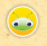 Remember to use evidence to back up your answer.Use your log in details for Bug Club and remember to complete the comprehension questions.Username: Childs first name Password Teal (followed by a number)School Code: AHX7EnglishTask 1: Romeo and Juliet, The MarriageCan I evaluate how key characters are feeling at the end of Act II?Can I write a diary entry as either the Nurse or Juliet to explain how I am feeling about events that occur in Act II, Scene V?In this lesson, we will start by creating a handy glossary of words that will appear throughout this lesson and task. Then, we will look at arrangements that are made by key characters in Act II, Scene IV and think about the impact of these in relation to the Nurse and Juliet. For the first independent activity you will read an extract from the Nurse and Juliet, selecting one character to focus on (either Juliet or the Nurse), each time they speak you will complete a thought bubble to show what they are thinking. You will then use this to help you complete Activity 2, which is to create a diary entry as the character you have focused on. In the diary entry you will explain how you are feeling as that character based on the arrangements made in Act II, Scene IV. There are also two optional tasks that you might like to complete to develop your understanding of the end of Act II even further. Task 2:  Romeo and Juliet, Mercutio, Act III, Scene I, the very beginningCan I answer questions aboout the actions and thoughts of characters in the first part of Act III, Scene I?Task 3:  Romeo and Juliet, Mercutio, Act III, Scene I, the fall-outCan I create an obituary for the character of Mercutio, reflecting on his character and role and the feelings and actions of other characters towards him?Task 4: Romeo and Juliet, Justice, Act III, Scene ICan I create a timeline of events for Romeo so far in the play?Can I translate Romeo’s words into modern english? 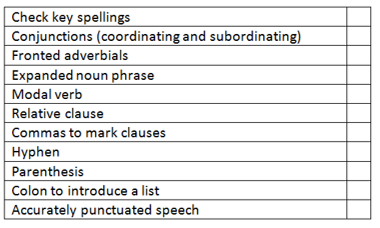 Task 5:     Reading Comprehension – A New HeroAnswer the questions using full sentences. You will need to use a dictionary for the first question.https://kids.wordsmyth.net/MathsIXL Multiplication D 1-25Division E1-17 Fractions S1-18The questions on the planning sheet are to be completed after the lessons. The resources on the home leaning page are optional should more practise be required.Math Group ALesson 1:  TASK 1TASK 2:   EXTENSION:Lesson 2:  EXTENSION:Lesson 3:  EXTENSION:Lesson 4:  EXTENSION:Lesson 5: Can I Math Group BMaths Frame (Practise daily this week in order to help with times table fluency)https://mathsframe.co.uk/en/resources/resource/477/Multiplication-Tables-CheckLesson 1:   FRACTION RECAP We will work through a couple of examples in each task today and then you will complete them independently.TASK 1: Equivalent fractionsRemember: Whatever you do to the denominator you must also do to the numerator!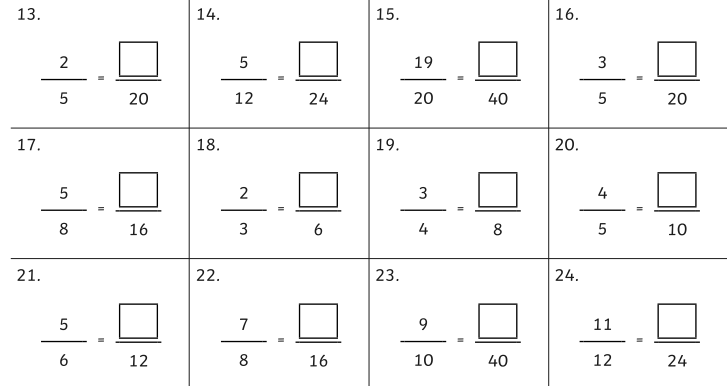 TASK 2: Improper fractions to mixed fractions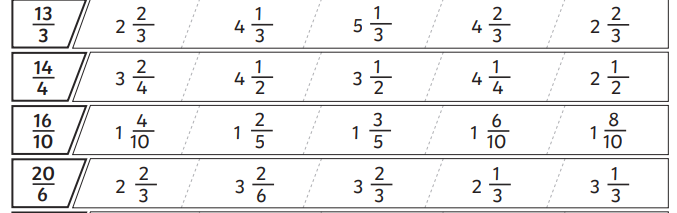 TASK 3: Adding and Subtracting Fractions.  Can you convert the answer into a mixed fraction?  EXTENSION: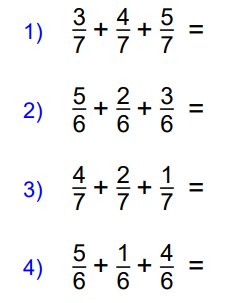 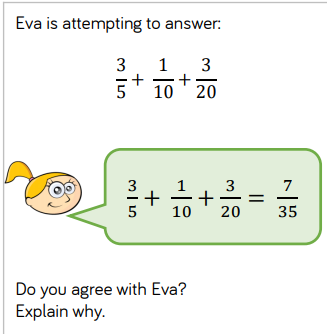 TASK4: Fraction with different denominators (Refer to the PPT to remind yourself of the calculation needed)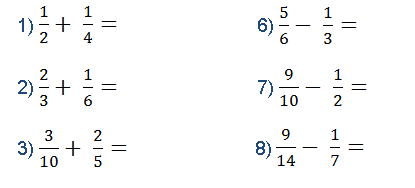 Lesson 2:  Can I add and subtract mixed numbers?  Look at the example below. Convert the fractions before you add the fractions!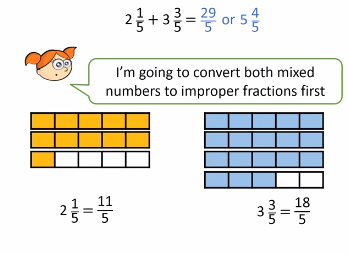 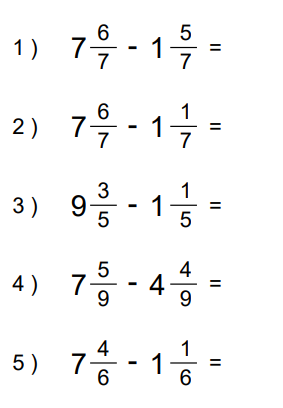 EXTENSION: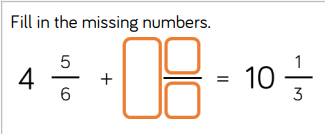 Lesson 3: Can I subtract fractions breaking the whole number?https://www.youtube.com/watch?v=BVEioffrOt8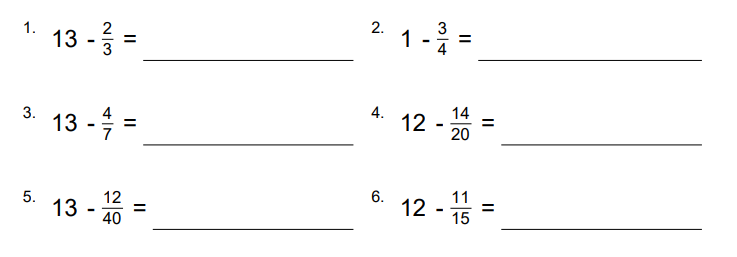 EXTENSION: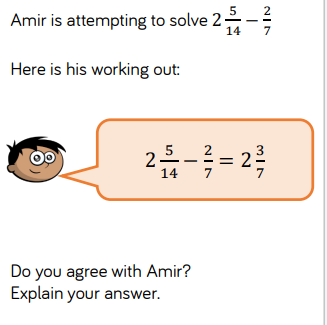 Lesson 4: Lesson 5:   Can EXTENSION: Now try theseSpelling &GrammarPractise the Year 5 spelling rules:Spelling Rule 56 - Word list – years 5 and 6 - eq to fhttps://spellingframe.co.uk/spelling-rule/5/Year-5-and-6ORPractise the Year 5/6 Spelling list in your Reading Journals - Look up the tricky words and put them into sentencesTopicHistoryLesson 1- Lesson 2-    DT   PE  Yoga- How long can you hold these poses for? Record our results.     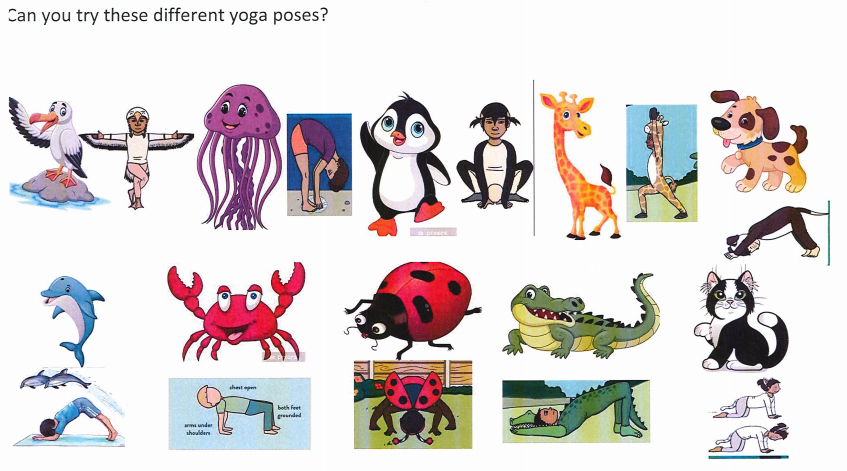 Topic(Science)GermanPHSCEChildren’s Mental Healthhttps://rivermillprimaryschool-my.sharepoint.com/:v:/g/personal/jberry_valley_bromley_sch_uk/ESYz_ZEIz1JLptNfygQzYEAB1iXsWxf-ufegVS0hvr4FcA?e=b73blkComplete one of the activities in resourcesMonday1st FebruaryTuesday 2nd FebruaryWednesday 3rd FebruaryThursday 4th FebruaryFriday 5th February9am – 9.35Group 1 Maths Input 1 Can I IXL/Maths Frame2 Can I IXL/Maths Frame3 Can IXL/Maths Frame4 Can I IXL/Maths Frame5 Can I IXL/Maths Frame 9.40- 10.15 Group 2 Maths input 1.RECAP of last weekIXL/Maths Frame2. Can I IXL/Maths Frame3 Can I IXL/Maths Frame4 Can I IXL/Maths Frame5 Can I IXL/Maths Frame11am-11.35 Group A English input1Romeo and Juliet2 Romeo and Juliet -3Romeo and Juliet- 4Romeo and Juliet-. 5Reading Comprehension - A New Hero11.40-12.15Group B English Input 1Romeo and Juliet – 2Romeo and Juliet –3Romeo and Juliet-  4Romeo and Juliet- 5.Reading Comprehension A New Hero2.00-2.40 IPC Input for allPHSCEChildren’s Mental HealthPEYogaIPC 1IPC 2Science DT